Ciklus Izobrazbi - Upravljanje i kontrola korištenja Europskih strukturnih i investicijskih fondova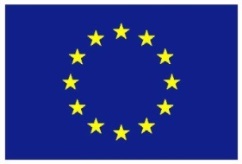 Praćenje, vrednovanje i izvještavanje21. rujna 2016. / Hrvatsko novinarsko društvo21. rujna 2016. / Hrvatsko novinarsko društvo21. rujna 2016. / Hrvatsko novinarsko društvoLista polaznikaLista polaznikaLista polaznikaIme i prezimeNaziv tijela/institucija:1.Andreja ČakijaMinistarstvo poljoprivrede2.Anita PršaUred za udruge Vlade Republike Hrvatske3.Antonija BuhovacMinistarstvo regionalnoga razvoja i fondova Europske unije4.Branka PalčićMinistarstvo poljoprivrede5.Domagoj MaršićMinistarstvo znanosti, obrazovanja i sporta6.Filip MiličevićMinistarstvo regionalnoga razvoja i fondova Europske unije7.Goran BasaracMinistarstvo gospodarstva8.Goran LipavićMinistarstvo poljoprivrede9.Hanna KosMinistarstvo regionalnoga razvoja i fondova Europske unije10.Irena Ciglar GrozdanićMinistarstvo zaštite okoliša i prirode11.Ivana SesarMinistarstvo regionalnoga razvoja i fondova Europske unije12.Jadranka BarićMinistarstvo kulture13.Jelena KraljevićMinistarstvo poljoprivrede14.Josipa PerkovićHrvatska agencija za okoliš i prirodu15.Katica MiškovićMinistarstvo regionalnoga razvoja i fondova Europske unije16.Krešimir KraljevićMinistarstvo regionalnoga razvoja i fondova Europske unije17.Maja MedvarićMinistarstvo regionalnoga razvoja i fondova Europske unije18.Marin KukočMinistarstvo poljoprivrede19.Martina KlišaninMinistarstvo regionalnoga razvoja i fondova Europske unije20.Mislav GrubešaMinistarstvo regionalnoga razvoja i fondova Europske unije21.Patricia ČehulićMinistarstvo regionalnoga razvoja i fondova EU22.Petra KovačićGrad Zagreb23.Petra Leonhardt BrlekMinistarstvo kulture24.Tihomir KlepecAgencija za kvalitetu i akreditaciju u zdravstvu25.Tomislav ZoretićMinistarstvo gospodarstva26.Zdravko ZrinšćakMinistarstvo regionalnoga razvoja i fondova Europske unije